
Assessment Plan Template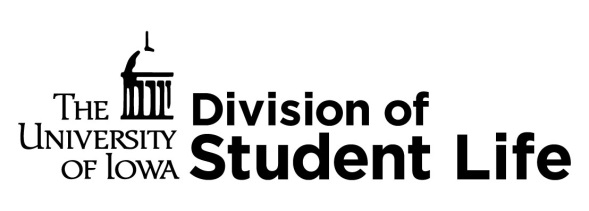  Statement StatementDepartment Student Learning OutcomesDepartment Student Learning Outcomes1. Program Learning Outcome 11. Program Learning Outcome 1CriteriaAssessment Method(s)2. Program Learning Outcome 22. Program Learning Outcome 2CriteriaAssessment Method(s)Use of ResultsUse of ResultsImplementation PlanImplementation Plan